学習活動を通して必要な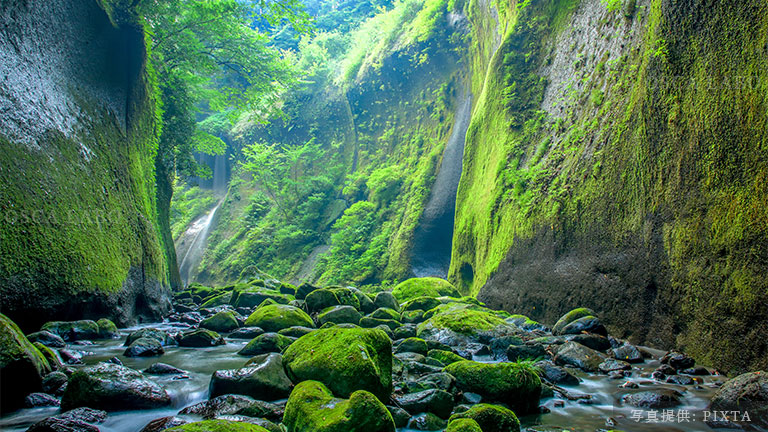 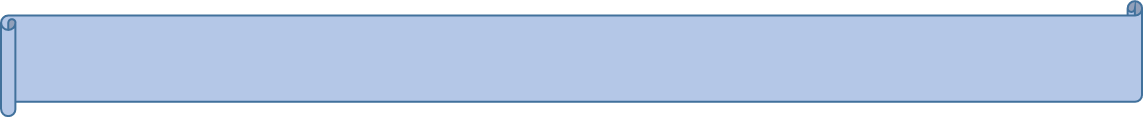 